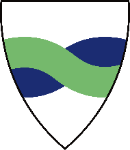 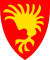 Til:ORIENTERINGSSKRIV MED SVARSKJEMA TIL FORELDRE/FORESATTE/ELEV OVER 15 ÅR FØR SKOLEN FATTER ENKELTVEDTAK OM SPESIALUNDERVISNING ETTER TILRÅDING FRA PEDAGOGISK-PSYKOLOGISK TJENESTESVARSKJEMAET MÅ RETURNERES TIL SKOLEN INNEN 14 DAGERSkolen har mottatt sakkyndig vurdering fra PPT datert Retten til spesialundervisning er hjemlet i opplæringsloven § 5-1.Opplæringsloven § 5-4 har nærmere regler om saksbehandlingen:§ 5-4 Nærmare om saksbehandlinga i samband med vedtak om spesialundervisningEleven eller foreldra til eleven kan krevje at skolen gjer dei undersøkingar som er nødvendige for å finne ut om eleven treng spesialundervisning, og eventuelt kva opplæring eleven treng. Undervisningspersonalet skal vurdere om ein elev treng spesialundervisning og melde frå til rektor når slike behov er til stades.Før det blir gjort sakkunnig vurdering og før det blir gjort vedtak om å setje i gang spesialundervisning, skal det innhentast samtykke frå eleven eller frå foreldra til eleven. Med dei avgrensingane som følgjer av reglane om teieplikt og § 19 i forvaltningslova, har eleven eller foreldra til eleven rett til å gjere seg kjende med innhaldet  i den sakkunnige vurderinga og til å uttale seg  før det blir gjort  vedtak.Tilbod om spesialundervisning skal så langt råd er, formast ut i samarbeid med eleven og foreldra til eleven, og det skal leggjast stor vekt på deira syn.På grunnlag av uttalelser fra skole, sakkyndig vurdering og eventuelle merknader fra foresatte og/eller elev over 15 år, vil skolen v/rektor fatte vedtak vedrørende eventuelle ekstra ressurser til spesialundervisning. Følgende retningslinjer blir lagt til grunn for arbeidet:Saksbehandlingstid. Saker vedrørende ressurser og organisering skal behandles uten ugrunna opphold. Skolen gir deretter foreldre/foresatte/elev over 15 år melding om vedtak.Om enkeltvedtak.Enkeltvedtak om spesialundervisning skal inneholde intensjonene i den sakkyndige vurderingen spesialundervisningsressurs, oppgitt som antall undervisningstimer per år, eventuelt antall timer for en kortere, nærmere angitt periode. organisering av tiltaket - tolærer i samla klasse, gruppetimer eller enetimer, bistand fra assistent m.v.Opplysninger om klagerett.Fylkesmannen i Trøndelag er klageinstans. Frist for å klage er 3 uker fra melding om vedtak er mottatt.
Klagen sendes den som har fattet vedtaket som foretar ny behandling. Dersom ny behandling ikke gir medhold, sendes klagen til Fylkesmannen som fatter endelig vedtak.
Skolen ber på denne bakgrunn om at foreldre/foresatte/elev over 15 år fyller ut vedlagte skjema senest 14 dager etter at dette brevet er mottatt og sender det til adressen oppgitt øverst i brevet.Skjemaet vil følge saken.Sted og datoUnderskrift vedtaksmyndighet.MELDING TIL SKOLEN FØR DET KAN FATTES VEDTAK OM SPESIALUNDERVISNING ETTER TILRÅDING FRA PEDAGOGISK-PSYKOLOGISK TJENESTE 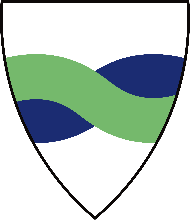 TILBAKEMELDING TIL:Tilbakemeldingen gjelder:Jeg/vi har mottatt sakkyndig vurdering fra PPT og presiserer følgende (kryss av):	Jeg/vi er kjent med PPT sin sakkyndige vurdering. Jeg/vi har ingen merknader og ber skolen fatte enkeltvedtak.	Jeg/vi ønsker å kommentere PPT sin sakkyndige vurdering og ber skolen ta hensyn til dette når det fattes enkeltvedtak. Skriftlige uttalelse legges ved dette tilbakemeldingsskrivet.	Jeg/vi ønsker at skolen inviterer meg/oss til et avklarende møte vedrørende kommentarene.	På bakgrunn av PPT sin sakkyndige vurdering ønsker jeg/vi IKKE  spesialundervisning etter § 5-1 i opplæringsloven. Enkeltvedtak fattes på grunnlag av dette.________________________________________	______________________________________Foresattes underskrift					Foresattes underskrift________________________________________ Elev over 15 årSkoleAdressePostnummer og stedNavnAdressePostnummer og stedElevens navnFødtSkolens navnElevens navnFødtSted og dato